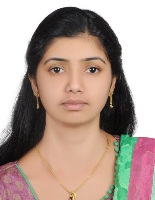 REENAReena.328764@2freemail.com Overall ten years of experience in accounts and back office/ administration supportExposure in Private, Central Govt. and Hospital servicedAccountsUpdating day to day transactionsBillingAdministering payrolls and controlling income and expenditureWorking with spreadsheets, sales and purchase ledgers and journalsPurchase verificationPrepares and maintains receipt and payment recordsMaintaining bank related documents, reconciliation statements, profitability statement and other accounting recordsProvide accounting and clerical support to the accounting departmentBack office/Admn. support Maintaining confidentiality of document and papers of the organizationMainly dealing with MSO suits, such as MSO Word, Powerpoint, 
Excel and VisioMaintain files and recordsProfessionally used the computer for technical document generation, chart creation and data entryPurchasing and maintaining office equipmentOffice managementQuality check for production processGiving training to new joinersBachelor of Commerce from University of Kerala, India – 2005M/s Lifecare Hospital, Al Mafreq workers villageBaniyas, Abu Dhabi (Accredited by ISO 15189-2012 DAC) and JCIARole 	:	Laboratory Clerk Period 	:	17.06.2015M/s Ernst & Young, Technopark, TrivandrumRole 	:	Document SpecialistPeriod 	:	18.07.2011 to 30.05.2014M/s K.G. Bhaskaran Nadar Memorial Document Writers OfficeRole 	:	Office AssistantPeriod 	:	22.04.2010 to 14.07.2011M/s Compu-Needs IT Solutions Pvt Ltd	M/s Compu-Needs	Technopark		CommunicationRole 	:	Asst. Manager Accounts	Role 	:	Executive - AccountsPeriod 	:	15.09.2006 to 12.07.2008	Period 	:	15.06.2005 to 14.09.2006M/s Vikram Sarabhai Space Centre (Indian Space Research Organisation)Role 	:	Office Secretary	Role 	:	Apprenticeship TraineePeriod 	:	23.06.2003 to 11.06.2005	Period	:	10.06.2002 to 09.06.2003EXPERIENCE SUMMARYCOMPUTER / TECHNICAL KNOWLEDGEMS Office (MS Word, Excel, Power Point& Visio)TallyPage MakerInternet ApplicationsTypewriting English Higher & Malayalam LowerHaving a typing speed over 60wpmACADEMICDETAILSPROFESSIONAL EXPERIENCESPERSONAL DETAILSDate of Birth:25/05/1984Nationality:IndianMarital Status:MarriedLanguages:English, Hindi, Malayalam